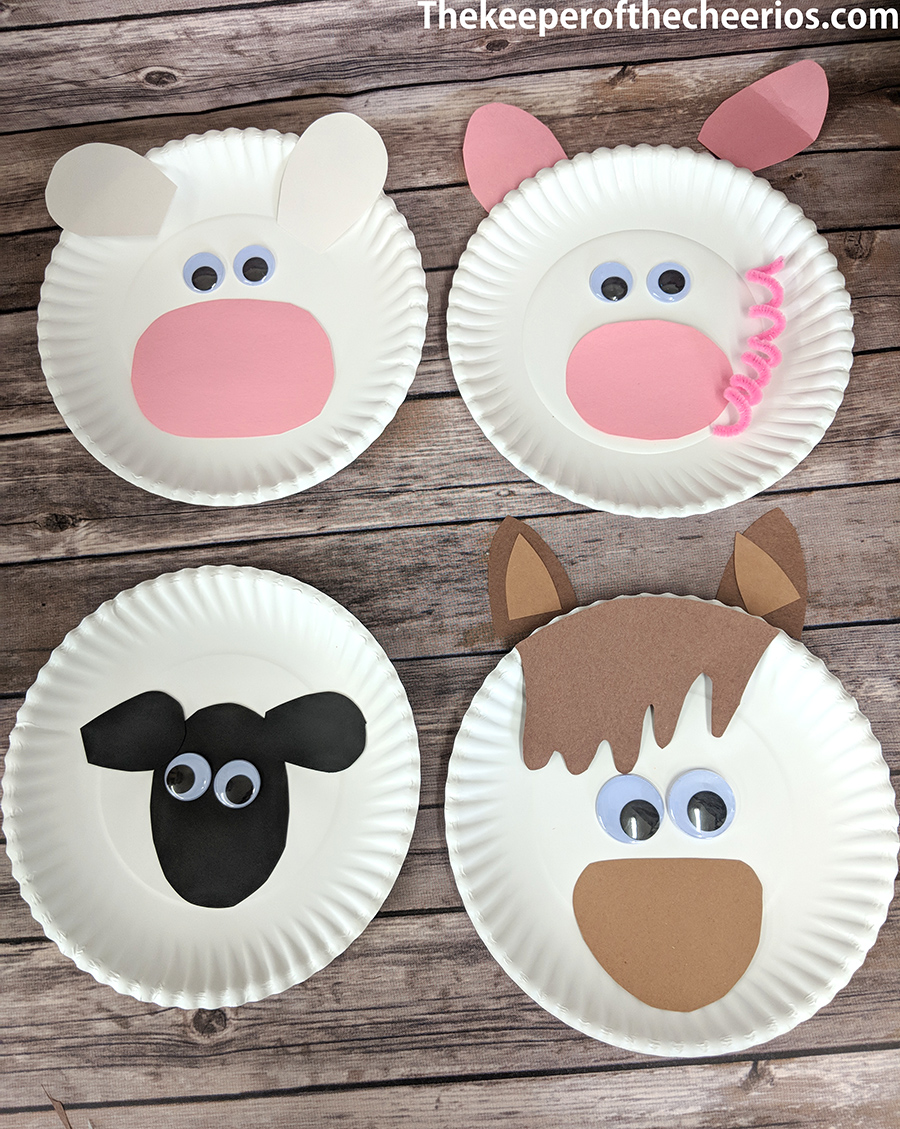 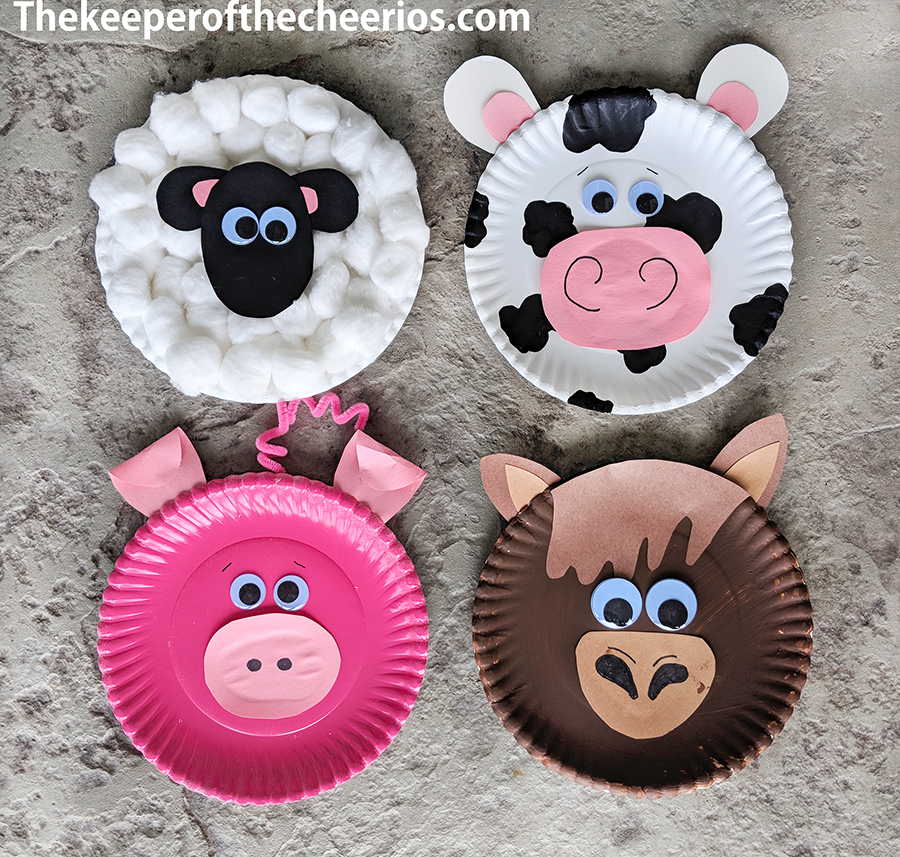 Materials:Paper platesCraft Paint and brushesCraft glueChenille stems (pink)ScissorsWiggle eyesMarker (black)Pom poms or cotton balls (white)Directions:Paint your farm animal plates (Pink for pig, Brown for horse, and Black spots for your cow)Cut out of black craft paper ears and head for your sheepGlue on pom poms or cotton balls all over your plain white plate – cover completely Glue on your black ears to your sheep head and glue to the center of your pom pom/ cotton ball covered plateAdd some wiggle eyesFor your pig, cut out of craft paper some ears and a noseGlue on your ears to the top of your plate on the back sideGlue on your nose, use your marker to add nose detailsGlue on your wiggle eyes Use a pen or marker to wrap your chenille stem around and then glue it to the back of your plateFor your cow cut out of craft paper some ears and nose- glue onUse a black marker to draw on your nose detailsGlue on some wiggle eyesFor your horse, cut out of craft paper some ears, nose and hair- glue on accordinglyGlue on some wiggle eyes and use your marker to draw on nose details